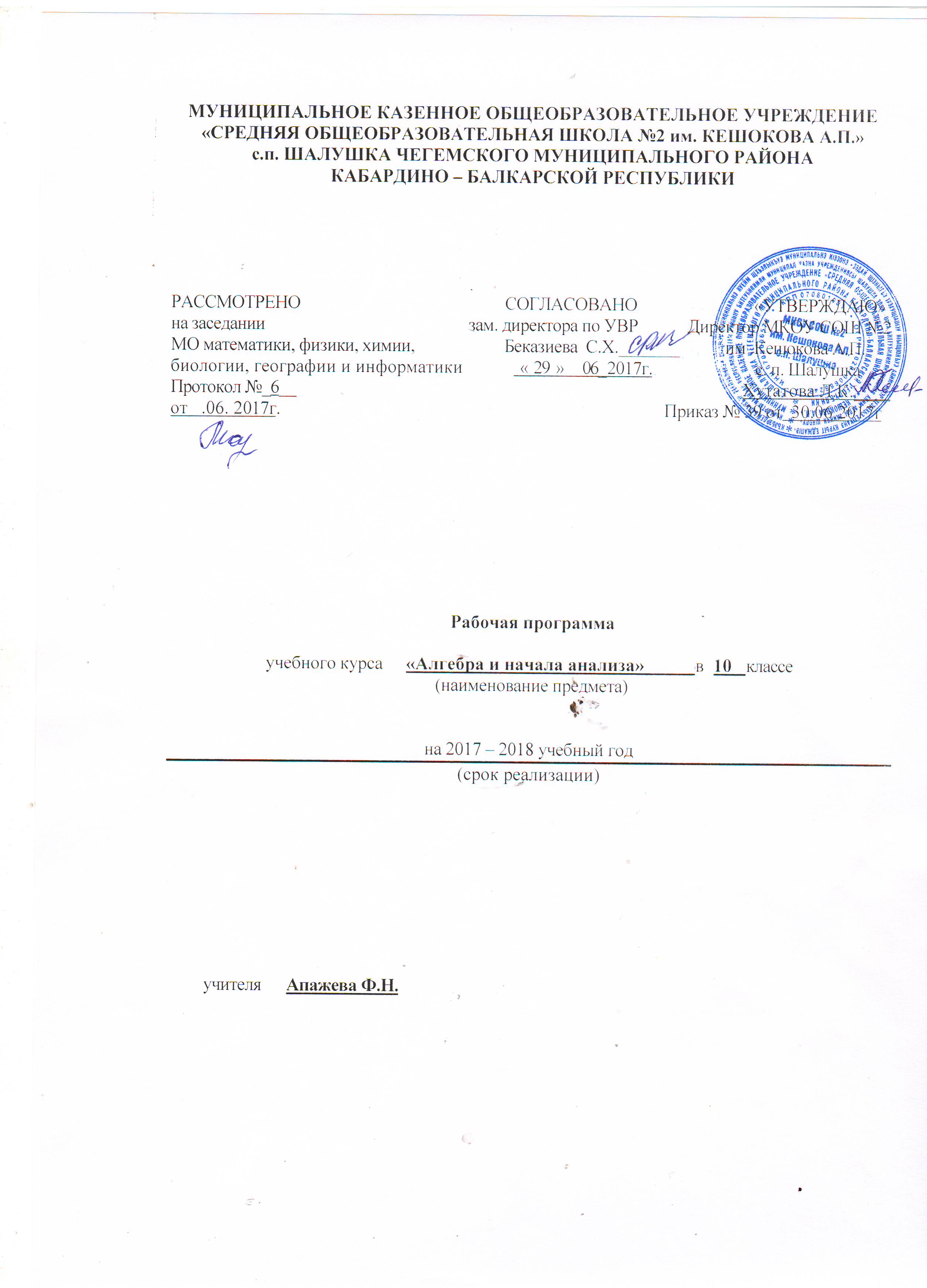 Пояснительная запискаРабочая программа по  алгебре и началам анализа разработана  для 10 класса МКОУ СОШ№2 им. Кешокова А.П. с.п. Шалушка и составлена на основе федерального компонента государственного образовательного стандарта среднего общего образования по алгебре и началам анализа , программы общеобразовательных учреждений алгебра 10-11 классы сост. Т.А. Бурмистрова. _ М: Просвещение, 2008,  разработанной в соответствии с федеральным компонентом государственного стандарта среднего общего образования.Рабочая программа разработана в соответствии: - с  образовательной программой основного общего образования МКОУ СОШ№2 им. Кешокова А.П. с.п. Шалушка; -  учебным планом МКОУ СОШ№2 им. Кешокова А.П. с.п. Шалушка-  локальным актом МКОУ СОШ№2 им. Кешокова А.П. с.п. Шалушка «Положение о разработке и утверждении рабочих программ отдельных учебных предметов, курсов, дисциплин (модулей) (ФКГОС)»;       Рабочая программа предназначена для изучения алгебры в 10 классах  по учебнику Алимов Ш.А. Алгебра и начала анализа. Учебник для 10-11 классов общеобразовательных учреждений. М., «Просвещение», 2013.      Учебник входит в Федеральный перечень учебников, рекомендованный Министерством образования и науки РФ к использованию в образовательном процессе в общеобразовательных учреждениях и утвержденный приказом Министерства образования и науки РФ от 31 марта 2014 года №253. (с изменениями и дополнениями от от 5 июня 2017 года.).                   Описание места учебного предмета в учебном плане.          В соответствии с учебным планом МКОУ СОШ№2 им. Кешокова А.П. с.п. Шалушка рабочая программа рассчитана на преподавание в 10 классах в объеме 140 ч. Количество часов в год – 140 часов. Количество часов в неделю – 4 часа. Количество контрольных работ – 6 (по 1 часу).Итоговая контрольная работа – 1 (2 часа).Требования к уровню подготовки учащихся  В результате изучения алгебры на базовом уровне ученик должензнать/пониматьзначение математической науки для решения задач, возникающих в теории и практике; широту и в то же время ограниченность применения математических методов к анализу и исследованию процессов и явлений в природе и обществе;значение практики и вопросов, возникающих в самой математике для формирования и развития математической науки; историю развития понятия числа;универсальный характер законов логики математических рассуждений, их применимость во всех областях человеческой деятельности.уметьвыполнять арифметические действия, сочетая устные и письменные приемы, применение вычислительных устройств; находить значения корня натуральной степени, степени с рациональным показателем, логарифма, используя при необходимости вычислительные устройства; пользоваться оценкой и прикидкой при практических расчетах;проводить по известным формулам и правилам преобразования буквенных выражений, включающих степени, радикалы, логарифмы и тригонометрические функции;вычислять значения числовых и буквенных выражений, осуществляя необходимые подстановки и преобразования;использовать приобретенные знания и умения в практической деятельности и повседневной жизни для:практических расчетов по формулам, включая формулы, содержащие степени, радикалы, логарифмы и тригонометрические функции, используя при необходимости справочные материалы и простейшие вычислительные устройства;определять значение функции по значению аргумента при различных способах задания функции;строить графики изученных функций;описывать по графику и в простейших случаях по формул поведение и свойства функций,;использовать приобретенные знания и умения в практической деятельности и повседневной жизни для:описания с помощью функций различных зависимостей, представления их графически, интерпретации графиков;решать рациональные, показательные и логарифмические уравнения и неравенства, простейшие иррациональные и тригонометрические уравнения, их системы;составлять уравнения и неравенства по условию задачи;изображать на координатной плоскости множества решений простейших уравнений и их систем;использовать приобретенные знания и умения в практической деятельности и повседневной жизни для:построения и исследования простейших математических моделей;СОДЕРЖАНИЕ УЧЕБНОГО КУРСАДействительные числа    Целые и рациональные числа. Действительные числа. Бесконечно убывающая геометрическая прогрессия. Арифметический корень натуральной степени. Степень с рациональным и действительным показателем.Степенная, показательная и логарифмическая  функции         Свойства и графики показательной, логарифмической и степенной функций. Основные методы решения показательных и логарифмических уравнений и неравенств. Число е. Натуральные логарифмы. Преобразование иррациональных, показательных и логарифмических выражений. Решение   иррациональных, показательных и логарифмических  уравнения, систем уравнений и неравенств.       Основные приемы решения систем уравнений: подстановка, алгебраическое сложение, введение новых переменных. Равносильность уравнений, неравенств, систем. Решение систем уравнений с двумя неизвестными (простейшие типы). Решение систем неравенств с одной переменной.       Использование свойств и графиков функций при решении уравнений и неравенств. Метод интервалов. Изображение на координатной плоскости множества решений уравнений и неравенств с двумя переменными и их систем.      Использование свойств и графиков функций при решении уравнений и неравенств. Метод интервалов. Изображение на координатной плоскости множества решений уравнений и неравенств с двумя переменными и их систем.Применение метода интервалов для решения иррациональных, показательных и логарифмических  неравенств. Использование функционально-графических представлений для решения и исследования иррациональных уравнений, неравенств, систем уравнений и  неравенств.Тригонометрия       Синус, косинус, тангенс, котангенс произвольного угла. Радианная мера угла. Синус, косинус, тангенс и котангенс числа. Основные тригонометрические тождества. Формулы приведения. Синус, косинус и тангенс суммы и разности двух углов. Синус и косинус двойного угла. Формулы половинного угла. Преобразования суммы тригонометрических функций в произведение и произведения в сумму. Выражение тригонометрических функций через тангенс половинного аргумента. Преобразования тригонометрических выражений.    Простейшие тригонометрические уравнения. Решения тригонометрических уравнений. Примеры решения простейших тригонометрических неравенств.Область определения и множество значений тригонометрических функций. Чётность, нечётность, периодичность тригонометрических функций. Функции    их  свойства и графики.Тематическое планированиеКалендарно-тематическое планирование по алгебре и началам математического анализа№ п/пТема разделаКоличествочасовВ том числеВ том числе№ п/пТема разделаКоличествочасовЛабораторные, практические работы (тема)	Контрольные и диагностические работы (тема)Повторение4--Действительные числа14-1 час, Контрольная работа №1по теме: «Действительные числа»Степенная функция15-1 час,Контрольная работа №2 по теме: «Степенная функция»Показательная функция16-1 час,Контрольная работа №3 по теме: «Показательная функция»Логарифмическая функция20-1 час,Контрольная работа №4по теме: «Логарифмическая функция»Тригонометрические формулы32-1 час,Контрольная работа №5 по теме: «Тригонометрические формулы»Тригонометрические уравнения и неравенства28-1 час,Контрольная работа №6по теме: «Тригонометрические уравнения и неравенства»Итоговое  повторение11-2 часа,Итоговая контрольная работа Итого Итого 140 часов-8 часов Номер урокаИзучаемый материалКол-во часовДатаДатаПримечаниеНомер урокаИзучаемый материалКол-во часов планфактПримечание1Повторение курса алгебры 7-9 классов. Преобразования алгебраических выражений.12Повторение курса алгебры 7-9 классов. Уравнения и неравенства13Повторение курса алгебры 714Повторение курса алгебры 71Глава 1.  Множество действительных чисел   14чГлава 1.  Множество действительных чисел   14чГлава 1.  Множество действительных чисел   14чГлава 1.  Множество действительных чисел   14чГлава 1.  Множество действительных чисел   14чГлава 1.  Множество действительных чисел   14ч5Целые и рациональные числа16Действительные числа17Действительные числа18Бесконечно убывающая геометрическая прогрессия19Бесконечно убывающая геометрическая прогрессия110Бесконечно убывающая геометрическая прогрессия111Арифметический корень натуральной степени112Арифметический корень натуральной степени113Арифметический корень натуральной степени114Степень с рациональным показателем115Степень с рациональным показателем116Степень с рациональным показателем117Степень с рациональным показателем118Контрольная работа № 1Тема: «Действительные числа»1Глава 2. Степенная функция  15 чГлава 2. Степенная функция  15 чГлава 2. Степенная функция  15 чГлава 2. Степенная функция  15 чГлава 2. Степенная функция  15 чГлава 2. Степенная функция  15 ч19Степенная функция, ее свойства и график120Степенная функция, ее свойства и график121Степенная функция, ее свойства и график122Равносильные уравнения и неравенства123Равносильные уравнения и неравенства124Равносильные уравнения и неравенства125Равносильные уравнения и неравенства126Иррациональные уравнения и неравенства127Иррациональные уравнения и неравенства128Иррациональные уравнения и неравенства129Иррациональные уравнения и неравенства130Иррациональные уравнения и неравенства131Иррациональные уравнения и неравенства132Иррациональные уравнения и неравенства133Контрольная работа № 2 по теме: «Степенная функция»1Глава 3. Показательная функция  16 чГлава 3. Показательная функция  16 чГлава 3. Показательная функция  16 чГлава 3. Показательная функция  16 чГлава 3. Показательная функция  16 чГлава 3. Показательная функция  16 ч34Показательная функция, ее свойства и график135Показательная функция, ее свойства и график136Показательная функция, ее свойства и график137Показательные уравнения138Показательные уравнения139Показательные уравнения140Показательные неравенства141Показательные неравенства142Показательные неравенства143Показательные неравенства144Системы показательных уравнений и неравенств145Системы показательных уравнений и неравенств146Системы показательных уравнений и неравенств147Системы показательных уравнений и неравенств148Системы показательных уравнений и неравенств149Контрольная работа № 3 по теме: «Показательная функция»1Глава 4. Логарифмическая функция  20 чГлава 4. Логарифмическая функция  20 чГлава 4. Логарифмическая функция  20 чГлава 4. Логарифмическая функция  20 чГлава 4. Логарифмическая функция  20 чГлава 4. Логарифмическая функция  20 ч50Логарифмы151Логарифмы152Логарифмы153Свойства логарифмов154Свойства логарифмов155Свойства логарифмов156Десятичные и натуральные логарифмы157Десятичные и натуральные логарифмы158Десятичные и натуральные логарифмы159Логарифмическая функция, ее свойства и график160Логарифмическая функция, ее свойства и график161Логарифмические уравнения162Логарифмические уравнения163Логарифмические уравнения164Логарифмические неравенства165Логарифмические неравенства166Логарифмические неравенства167Логарифмические неравенства168	Контрольная работа № 4 по теме: «Логарифмическая функция»	1Глава 5. Тригонометрические формулы  32 чГлава 5. Тригонометрические формулы  32 чГлава 5. Тригонометрические формулы  32 чГлава 5. Тригонометрические формулы  32 чГлава 5. Тригонометрические формулы  32 чГлава 5. Тригонометрические формулы  32 ч69Радианная мера угла170Радианная мера угла171Поворот точки вокруг начала координат172Поворот точки вокруг начала координат173Поворот точки вокруг начала координат174Определение синуса, косинуса и тангенса угла175Определение синуса, косинуса и тангенса угла176Определение синуса, косинуса и тангенса угла177Знаки синуса, косинуса и тангенса178Знаки синуса, косинуса и тангенса179Зависимость между синусом, косинусом и тангенсом одного и того же угла180Зависимость между синусом, косинусом и тангенсом одного и того же угла181Зависимость между синусом, косинусом и тангенсом одного и того же угла182Тригонометрические тождества183Тригонометрические тождества184Тригонометрические тождества185Синус, косинус и тангенс углов α  и - α186Формулы сложения187Формулы сложения188Формулы сложения189Синус, косинус и тангенс двойного угла190Синус, косинус и тангенс двойного угла191Синус, косинус и тангенс двойного угла192Формулы приведения193Формулы приведения194Формулы приведения195Сумма и разность синусов. Сумма и разность косинусов.196Сумма и разность синусов. Сумма и разность косинусов.197Сумма и разность синусов. Сумма и разность косинусов.198Сумма и разность синусов. Сумма и разность косинусов.199Сумма и разность синусов. Сумма и разность косинусов.1100Контрольная работа № 5 по теме «Тригонометрические формулы»1Глава 6. Тригонометрические уравнения   28  чГлава 6. Тригонометрические уравнения   28  чГлава 6. Тригонометрические уравнения   28  чГлава 6. Тригонометрические уравнения   28  чГлава 6. Тригонометрические уравнения   28  чГлава 6. Тригонометрические уравнения   28  ч101Уравнение    cos x = а1102Уравнение    cos x = а1103Уравнение    cos x = а1104Уравнение    cos x = а1105Уравнение    cos x = а1106Уравнение  sin x = а1107Уравнение  sin x = а1108Уравнение  sin x = а1109Уравнение  sin x = а1110Уравнение  tg x = а1111Уравнение  tg x = а1112Уравнение  tg x = а1113Уравнение  tg x = а1114Решение тригонометрических уравнений1115Решение тригонометрических уравнений1116Решение тригонометрических уравнений1117Решение тригонометрических уравнений1118Решение тригонометрических уравнений1119Примеры решения простейших тригонометрических неравенств.1120Примеры решения простейших тригонометрических неравенств.1121Примеры решения простейших тригонометрических неравенств.1122Примеры решения простейших тригонометрических неравенств.1123Примеры решения простейших тригонометрических неравенств.1124Примеры решения простейших тригонометрических неравенств.1125Решение тригонометрических уравнений и неравенств1126Решение тригонометрических уравнений и неравенств1127Решение тригонометрических уравнений и неравенств1128Решение тригонометрических уравнений и неравенств1129Контрольная работа № 6 по теме: «Тригонометрические уравнения»1Повторение  11 чПовторение  11 чПовторение  11 чПовторение  11 чПовторение  11 чПовторение  11 ч130ПОВТОРЕНИЕ. Функции и графики1131ПОВТОРЕНИЕ. Иррациональные уравнения 1132ПОВТОРЕНИЕ. Показательные уравнения1133ПОВТОРЕНИ . Логарифмические уравнения 1134ПОВТОРЕНИЕ. Тригонометрические уравнения1135ПОВТОРЕНИЕ. Решение систем уравнений 1136ПОВТОРЕНИЕ. Решение систем уравнений1137ПОВТОРЕНИЕ.  Решение систем неравенств 1138 - 139Итоговая контрольная работа1140Итоговая контрольная работа1